Prairiewood High School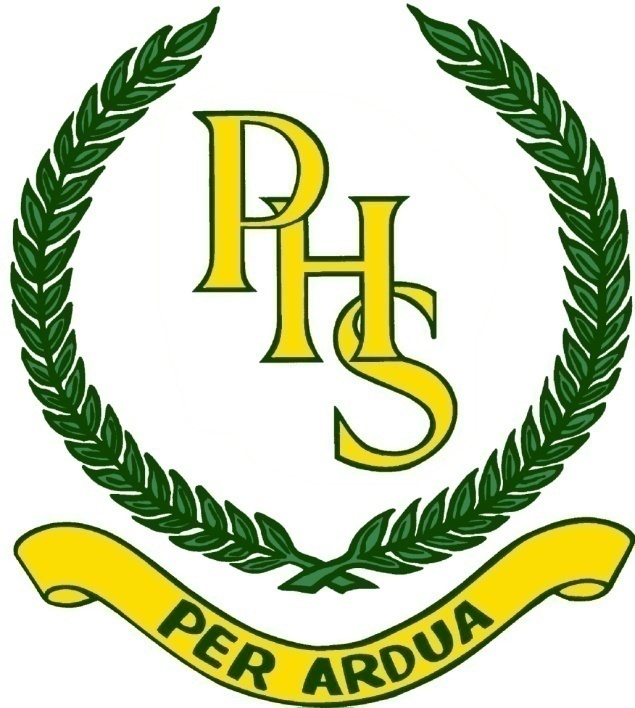 ‘Challenging Students for the Future’Acclaim/Investiture Assembly &Annual Presentation 
8th December, 2020Order of Assembly                        Chairpersons:  Phuong Nguyen, Jayden Truong                        B                                                Bonny Chung, Ryan Taghvaei1.	Introduction……………..…...…………...Phuong Nguyen, Jayden Truong2.	Acknowledgement of Country……………..…...………….….Mrs L Marlow3.	National Anthem…………………………………..…Brooke Lesumainaivalu4.	Prefect 2020 Certificates……………………………..…….……Mr J Nguyen5.	SRC 2020 Certificates………………...…….....….Ms G Valatiadis, Ms M Liu6.	SPC 2020 Certificates………………………..…........Mr K Fisher, Ms N Dixon7.	Outstanding Student Leader…................………….Mentor, Ms B Giudice8.	Investiture of Prefects 2021…………………….…Ms K Chen, Mr J Nguyen9.	Investiture of SRC 2021……..……..…………......Ms G Valatiadis, Ms M Liu10.	Investiture of SPC 2021…………...………………….Mr K Fisher, Ms N Dixon 11.	Leadership Pledge……………………………………………..…Ms B Giudice12.	‘Like I’m Gonna Lose You’……………………………………...Year 11 Band13.	School Captains Address…………..…..Phuong Nguyen, Jayden Truong14.	Principal’s Remarks…………………………………….…………Ms B Giudice15.	Presentation of Year 7 Awards………………...….Ms M Beatriz, Ms L Parisi16.	Presentation of Year 8 Awards…………………..Ms A Honess, Ms N Musa17.	Presentation of Year 9 Awards………………..Ms S Blazevska, Ms N Dixon18.	Students’ Annual Report………………Phuong Nguyen, Jayden Truong19.	Presentation of Year 10 Awards………………………Mr J Lai, Mr A Yousif20.	Presentation of Year 11 Awards……………………Ms K Bond, Ms A Hiew21.	Special AwardsVET Outstanding Work Ethic…………………..……..Ms K Chen, Ms A PoolVET Student of the Year…………………………....…Ms K Chen, Ms A PoolGerry Bianchini Public Education Award.............. Ms K Chen, Ms A Pool John Pickering Performing Arts Award………. Ms K Chen, Ms A De CarliAleks Lukic Memorial Award…..………….....… Ms K Chen, Ms A De Carli Special Education Hospitality Award.............. Ms K Chen, Ms A De Carli ADF Awards for Leadership……….…….............. Ms K Chen, Mr A JudgeParliamentary Award……………..………………. Ms K Chen, Mr A JudgeGreta Dowd Memorial Awards……….....…..…...Ms K Chen, Mr A JudgeHSC Award 2019………………………...……………………..... Ms B GiudiceDux of Years 7, 8, 9, 10, 11…………….....Deputy Principals, Ms B Giudice19.	Conclusion of Assembly……………...…Phuong Nguyen, Jayden TruongDistinguished GuestsPrefects  2020Student Representative Council  2020Facilitated ‘Clean Up Australia Day 2020’ at PHS with Year 7Facilitated school tours with Fairfield High School Intensive English Centre studentsFundraise for the Beirut appeal on behalf of the Australian Red CrossParticipation in the Year 7 Orientation night as school guidesAssisted with promoting the new school uniform to the community via social media platformsContribution to the social media platformsContinuing the program of collecting recycling from around the schoolContributed to the layout of school bins across school groundsAssisted in SRC ElectionsSports Council  2020Swimming carnival including novelty eventsAthletics and Cross Country carnivals – record attendances at all carnivalsYear 7 and 8 Gala DaysAssist at Lansdowne Zone Swimming CarnivalInterschool Sports CompetitionAssist with 2020 Photo day	Prefects  2021Student Representative Council  2021Sports Council  2021Year 7 Academic AwardYear 8 Academic AwardYear 9 Academic AwardYear 10 Academic AwardStage 5 Academic AwardYear 11 Academic AwardYear 12 Academic AchievementP & C Academic Achievement AwardDebating and Public SpeakingSpecial Award Winners 2020Special AwardsAleks Lukic Memorial Award:  presented to a Special Education student who has demonstrated active leadership and participation as well as providing encouragement and support to other students. This award was introduced for the first time in 2005 in memory of Aleks Lukic, a Special Education student from 1998-2005.      A courageous young lady, admired by all for her positive and caring attitude.Australian Defence Force Award:  provided by the Australian Defence Forces for students who display outstanding leadership in a variety of areas in the school community. Dux Award:  presented to the top performing students in each year as determined in a point system by the number of First, Second and Third places received from each subject.Gerry Bianchini Public Education Award:  presented to a student who shows enthusiasm, talent and persistence for Science.Greta Dowd Memorial Scholarship Awards:  presented to a Year 11 Boy and Year 11 Girl who have shown outstanding commitment and dedication to their education in terms of their school work, school service and overall achievement.  These scholarships were introduced by our Parents and Citizens’ Association in memory of the school’s first canteen supervisor, Mrs Greta Dowd, who was a dedicated worker and supporter of both our school and the P&C Association.Higher School Certificate Award:  presented to the student gaining the highest results for their best ten units at the Higher School Certificate Examinations in the previous year.John Pickering Performing Arts Award:  presented to a student who has shown excellence in performing arts. This award is in honour of our first Music Head Teacher.Parents and Citizens’ Academic Achievement Award:  presented to a student who has consistently demonstrated diligence in their academic studies.Parliamentary Award:  presented to a student who displays excellent leadership and passion for community service and social justice.  The student is also diligent and proactive is assisting others within their community.Special Education Hospitality Award:  presented to a Special Education student who has achieved the most competencies throughout the year and excellent achievement in the school’s coffee shop simulated work placement.VET Outstanding Work Ethic Award:  presented to a Year 11 VET student who has displayed an outstanding work ethic.VET Student of the Year:  presented to a Year 11 VET student who has displayed outstanding skills in achieving work place competencies within the classroom and in the workplace. Mission StatementTo strive for excellence in classroom teaching with students supported 
by wide-ranging experiences and opportunities which enable them to develop as productive, effective and valued members of the community.Prairiewood High School challenges                          students for the future byProviding a positive school environment which is ordered, safe, caring and valued by all members of the school communityPromoting the development of positive attitudes and respect for all members of its multicultural school communityProviding a quality curriculum which reflects the special talents, needs and interest of its studentsProviding teaching and non-teaching staff with opportunities for regular involvement in training and development activitiesProviding opportunities for students to develop skills in the use of computers and information technologyPromoting the active participation of parents and community members as partners in its educational endeavours.Special thanks to the guests, parents, family and other                                    community members who have attended our function via live stream                       as we join together to celebrate the outstanding achievements of our students.VISUAL ARTS 2020Congratulations to all our Visual Arts students this year. I acknowledge all our wonderful students for their efforts, in what has been at times a challenging and dubious year - your productivity and talent certainly runs aplenty. In HSC Visual Arts news, Kristie Caplikas, one of our prefects was fortunate enough to have her outstanding Body of Work nominated for inclusion into the prestigious and competitive ARTEXPRESS exhibition program (see work below). This a tremendous achievement as only 5% of HSC Visual Arts students are nominated for ARTEXPRESS. Congratulations and well done Kristie! 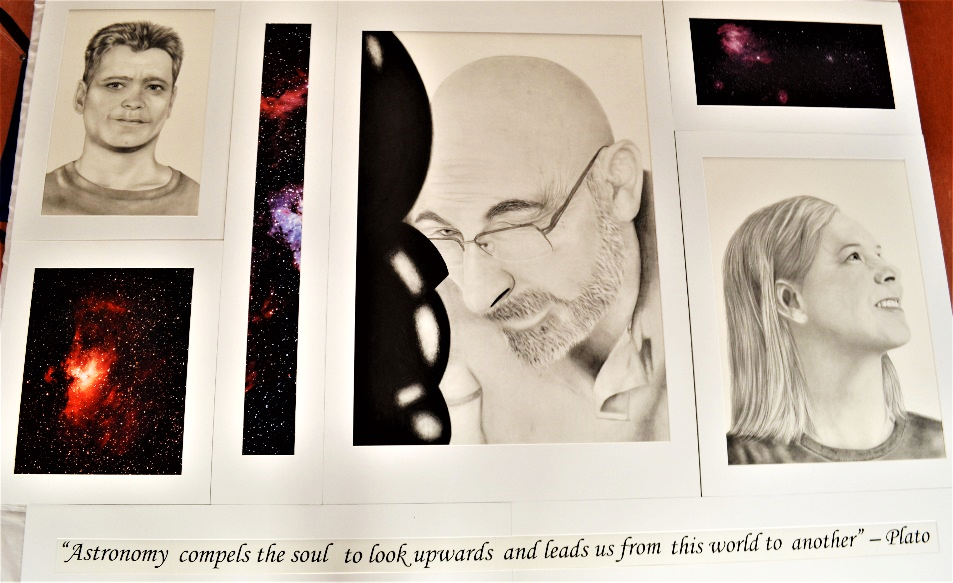 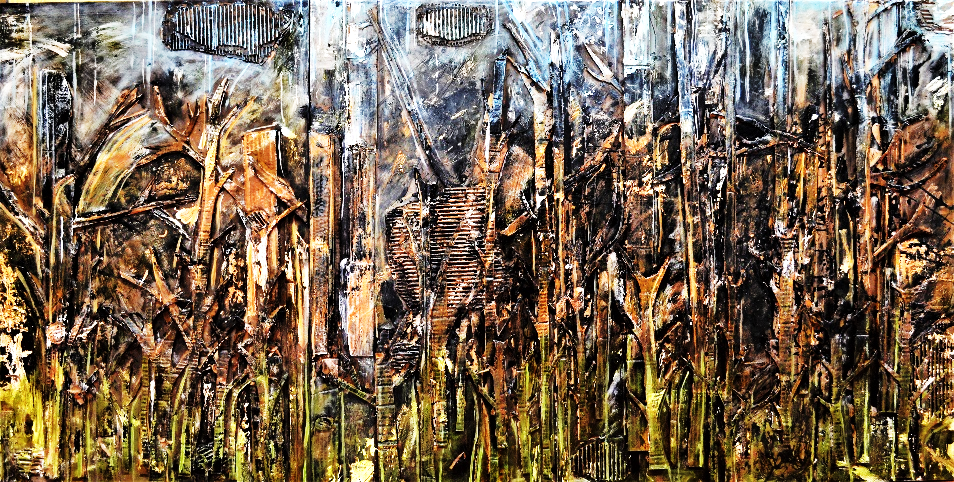 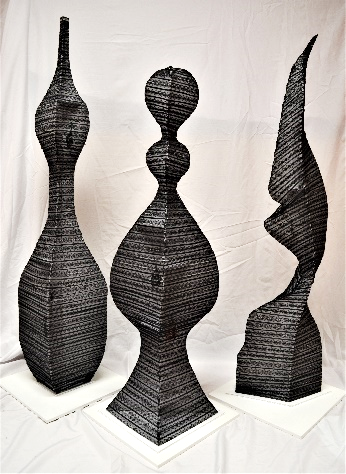 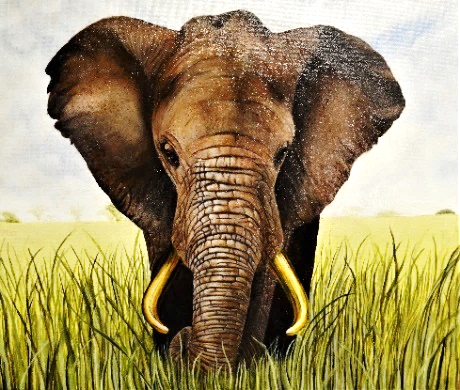 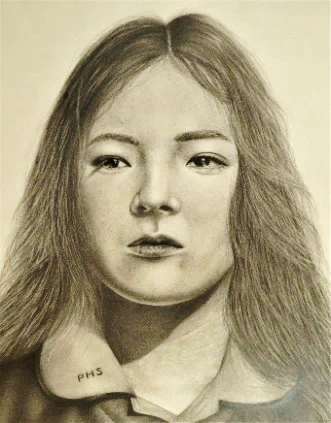 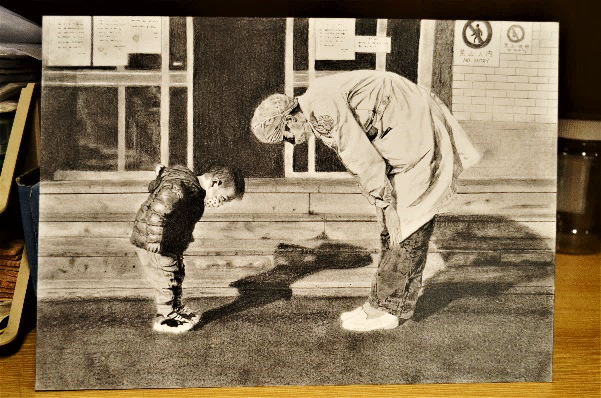 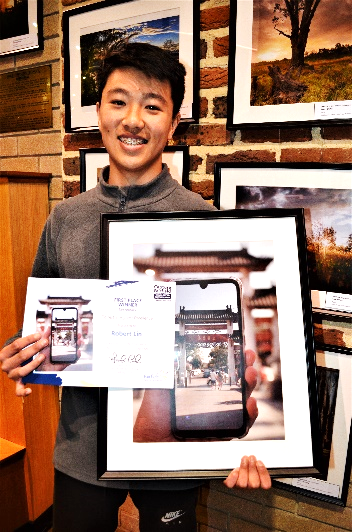 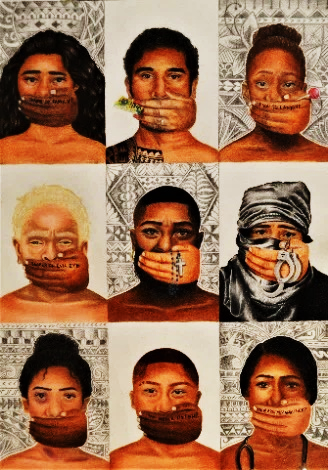 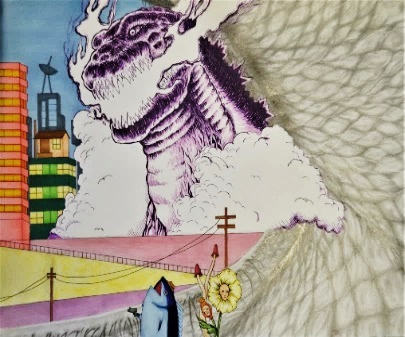 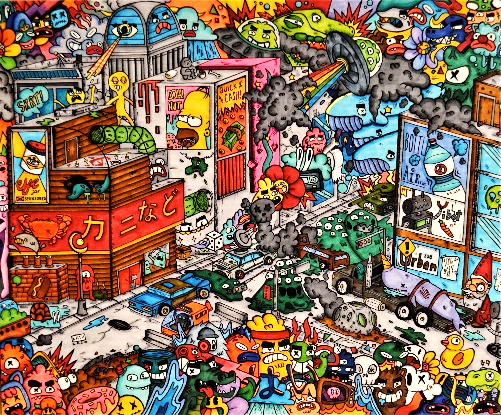 Ms B GiudicePrincipalMr A JudgeDeputy PrincipalMr M KumarDeputy PrincipalMs A De CarliDeputy PrincipalMs A PoolDeputy Principal (Rel)Ms K ChenHead Teacher Secondary StudiesMs L Marlow                     Ms K HernandezHead Teachers, WellbeingMs M Beatriz                                          Ms L ParisiYear 7 Student AdvisersMs A Honess  Ms N Musa                                         Year 8 Student AdvisersMs S BlazevskaMs N DixonYear 9 Student AdvisersMr J Lai                                   Mr A YousifYear 10 Student AdvisersMs K BondMs A HiewYear 11 Student AdvisersMs K ChenMr J NguyenPrefect ExecutivePrefect MentorMs G ValatiadisMs M LiuSRC ExecutiveSRC MentorMr K FisherMs N DixonSPC ExecutiveSPC MentorMentor:Mr J NguyenExecutive:Ms K ChenSchool Captains School Captains School Vice Captains School Vice Captains Georgia ElphinstonElla-Rose Smee Georgia ElphinstonElla-Rose Smee Henry DuongFiona LimHenry DuongFiona LimPrefectsPrefectsPrefectsPrefectsKristie CaplikasAnne ChauVivien ChorKaitlyn DoanCindy Doan-VoDesmond HwangLeon KeeAnna LeJewel MathewJason MeasAmber NguyenSelina Nguyen-TranHenry PhamRinki TsuiKathleen VuongYaqo YaqoOutstanding Student Leader 2020 – Georgia ElphinstonOutstanding Student Leader 2020 – Georgia ElphinstonOutstanding Student Leader 2020 – Georgia ElphinstonOutstanding Student Leader 2020 – Georgia ElphinstonRepresented PHS at Peace DayYear 7 CampWhite Ribbon AssemblySenior Subject SeminarsOnline Senior Subject Selection NightPositive Social Media InfluenceHomework CentreTeacher Appreciation DayInterschool Sports CompetitionMentor:Ms M LiuExecutive:Ms G ValatiadisYr 11Zahraa AljanabiYr 9Jayden BrittenYr 11Zac HideYr 9Felix HangYr 11Phuong NguyenYr 9Jazlyn SinghYr 11Aditya SinghYr 9Jason TangYr 11Mark TranYr 8Hannah KilicogluYr 11Jayden TruongYr 8Lynn LeSp EdChristopher MakkoYr 8Amy NguyenYr 10Lauro HoYr 8Johnny StamirisYr 10Palanitina IosefaYr 7Vanessa CaiYr 10Jonathan OuYr 7Annabel HuorYr 10Anthony PhanYr 7Erika NguyenYr 7Damian PivasOutstanding Student Leader 2020 – Felix HangOutstanding Student Leader 2020 – Felix HangOutstanding Student Leader 2020 – Felix HangOutstanding Student Leader 2020 – Felix HangMentor:Ms N DixonExecutive:Ms K FisherHouseHouse CaptainsHouse Vice CaptainsHouse PatronsCOBRASAshley Coleman                  Izaiah CrichtonBonny ChungHugo Da CunhaMs S BlazevskaMiss K ChenHAWKSBrooke Lesumainaivalu                Joshua HuynhBridget KhoupraseuthKobe LuuMrs A CurmiMr J NguyenMUSTANGSStella Nguyen                                Joshua MoonLeela Ma-Chong                     Nicholas PinoschiMrs N Dixon SCORPIONSKayla Truong                   Patrick YeNikoletta Tsagalias                                                 Kingston SunMr K FisherMrs A IslerOutstanding Student Leader 2020 – Joshua MoonOutstanding Student Leader 2020 – Joshua MoonOutstanding Student Leader 2020 – Joshua MoonOutstanding Student Leader 2020 – Joshua MoonMentor:Mr J NguyenExecutive:Ms K ChenCaptain:Phuong NguyenJayden Jing Hao TruongVice Captain:Bonny ChungRyan TaghvaeiPrefects:Zahraa AljanabiWinston ChauNarina FolinoBelinda HannaZac HideBryant LamAngela LeKeali LongdonNhi LuJoshua MoonNicholas PinoschiAditya SinghMark TranSteffi TranNikoletta TsagaliasRyan VilaythongMentor:Ms M LiuExecutive:Ms G ValatiadisYr 10Talitha ChinYr 10Izaiah CrichtonYr 10Alisa LamYr 10Taylah LyYr 10Dylan Trung NguyenYr 10Anthony PhanYr 10Jonathan OuSpec EdBree-Anne FrickerYr 9Jayden BrittenYr 9Angeli CaiYr 9Jason TangYr 9Henry TatYr 8Alok HonessYr 8Jenny NguyenYr 8Christine PhungYr 8Johnny StamirisYr 7Vanessa CaiYr 7Erika NguyenYr 7Alicia PanYr 7Damian PivasMentor:Ms N DixonExecutive:Ms A PoolCOBRASCOBRASHouse CaptainsRaymond DuongOlivia ElphinstonHouse Vice CaptainsBelinda BennettThomas DoanRabab FanooshHouse PatronsMs S BlazevskaMiss K ChenHAWKSHAWKSHouse CaptainsFelix HangRoyce KouchHouse Vice CaptainsMichelle HoangChristopher HuynhHouse PatronsMrs A CurmiMr J NguyenMUSTANGSMUSTANGSHouse CaptainsThomas MoonStella NguyenHouse Vice CaptainBrendan NguyenHouse PatronsMs N DixonSCORPIONSSCORPIONSHouse CaptainsDylan TruongHannah TruongHouse Vice CaptainsEddie ThachChloe TruongHouse PatronsMr K FisherMrs A IslerYear Adviser:Ms M BeatrizYear Adviser:Ms L ParisiDux of YearAli KilicogluDux of Year SelectiveDavid LySecond in YearAndres AlsediSecond in Year SelectiveKaylee KhoupongsyThird in YearAlicia LyThird in Year SelectiveAnnabel HuorEnglishAhmad Al-Rubai’eEnglish SelectiveDavid LyGeographyAli KilicogluGeography SelectiveAnnabel HuorMathematics Anthony TranMathematics SelectiveNelson TranMusicJack ChammoPersonal Development, Health, Physical EducationAli KilicogluPersonal Development, Health, Physical Education SelectiveKaylee KhoupongsyScienceAndres AlsediScience SelectiveDavid LySpecial Education AwardRafael GaleaTechnologyEsmeralda UretaTechnology SelectiveDavid LyVisual ArtsErika NguyenVisual Arts SelectiveSalina NguyenYear Adviser:Ms A HonessYear Adviser:Ms N MusaDux of YearJohnny StamirisDux of Year SelectiveBritney NguyenSecond in YearJahnavi MaharajSecond in Year SelectiveSienna KorendisThird in YearYenuli PeirisThird in Year SelectiveAlexander CheaEnglishJohnny StamirisEnglish SelectiveBritney NguyenHistoryGianelle GuendjianHistory SelectiveSienna KorendisFrenchJohnny StamirisFrench SelectiveSienna KorendisJapaneseNgoc Thai Xuan HuynhJapanese SelectiveJenny NguyenMathematicsJahnavi MaharajMathematics SelectiveAlexander CheaMusicKasey HuynhPersonal Development, Health, Physical EducationJohnny StamirisPersonal Development, Health, Physical Education Selective SelectiveAllie HangScienceJahnavi MaharajScience SelectiveBritney NguyenSpecial Education AwardMatthew MendezTechnologyScarlett PhamTechnology SelectiveJonathan TranVisual Arts Johnny StamirisYear Adviser:Ms S BlazevskaYear Adviser:Ms N DixonDux of YearAlex LeDux of Year SelectiveSteven NguyenSecond in YearKatrina QuachSecond in Year SelectiveAndy ChungThird in YearFelix HangThird in Year SelectiveKevin NguyenEnglish                                                                           Lily TieuEnglish SelectiveSteven NguyenGeographyAlex LeGeography SelectiveSteven NguyenHistoryAlex LeHistory SelectiveAngeli CaiMathematics 5.1Alex LeMathematics 5.2Mark LamMathematics 5.3Andy ChungMathematics AcceleratedAndy ChungPersonal Development, Health, Physical EducationRachel O’HalloranPersonal Development, Health, Physical Education SelectiveKevin NguyenScienceThomas MoonScience SelectiveSteven NguyenSpecial Education AwardEric DoanYear Adviser:Mr J LaiAssistant Year Adviser:Mr A YousifDux of YearTimothy KemDux of Year SelectiveJessica NguyenSecond in YearSydney BuiSecond in Year SelectiveTaylah LyThird in YearCaitlin HuynhThird in Year SelectiveHeather SengmanyEnglishTimothy KemEnglish SelectiveTaylah LyGeographyAngela TranGeography SelectiveJessica NguyenHistoryAngelina MillerHistory SelectiveJessica NguyenMathematics AcceleratedMichele TranMathematics Extension 1 AcceleratedRichard PechMathematics 5.1Yasemin AkdoganMathematics 5.2Eric VuongMathematics 5.3Timmy HaPersonal Development, Health, Physical EducationBelinda BennettPersonal Development, Health, Physical Education SelectiveKirached SiackhasoneScienceTimothy KemScience SelectiveElla ChenSpecial Education AwardBree-Anne FrickerAgricultural TechnologyCaitlin ChuaAstronomyTaylah LyChild StudiesShelley TangCommerceAlan NguyenDesign and TechnologyStefan GrujicEnglish ExtensionKevin NguyenFood TechnologyStefanie GrujicHistory’s MysteriesJonathan LuoHospitalityAlisa LamIndustrial Technology EngineeringMelvin LanojanIndustrial Technology TimberCeleste Di NataleInformation & Software TechnologyMelvin LanojanJapaneseJessica NguyenMusicAngeli CaiPhotographic & Digital MediaHeather SengmanyPhysical Activity and Sport StudiesEric PhamVisual ArtsJessica NguyenVisual DesignAlisa LamYear Adviser:Ms K BondAssistant Year Adviser:Ms A HiewDux of YearAngela LeSecond in YearNabolyn ChhayThird in YearBrendan TaBiologyNabolyn ChhayBusiness StudiesAngela LeChemistryBrendan TaCommunity and Family StudiesMilada SalimDesign and TechnologyColin PhuEconomicsJayden TruongEngineering StudiesDaniel MarencoEnglish Extension Michelle UngEnglish AdvancedMichelle UngEnglish EAL/DQui Ngoc TranEnglish StandardNarina FolinoEnglish StudiesShireen YonanGeographyTrisha NguyenHistory AncientSteffi TranHistory ModernKate RodionoffItalian BeginnersDaniel MarencoJapanese ContinuersChelsea Sonia YapLegal StudiesJasmine TranMathematics Advanced AcceleratedBrendan TaMathematics AdvancedQuang HuynhMathematics Extension 1Accelerated Angela LeMathematics Extension 1Mark QuachMathematics Standard 1Nataly EsttaifanMathematics Standard 2Victoria NguyenMusicSimran SambhyPersonal Development, Health, Physical EducationHarrison DuongPhotography, Video & Digital ImagingDylan SimonPhysicsRyan TaghvaeiSociety and CultureSteffi TranSoftware Design and DevelopmentDerik SourignavongSpecial Education AwardChristopher MakkoSport, Lifestyle, Recreation StudiesChloe McGannVisual ArtsNhi LuWork StudiesEthan LeYear Adviser:Mr M MearsAssistant Year Adviser:Mr M MountDuxKristy LamDuxAngella PhamSecond in YearAnnalise PeanThird in YearRyan LyAncient HistoryAeisha BenitoBiologyShann TokBusiness StudiesAmber NguyenChemistryAngella PhamCommunity and Family StudiesSharni FrankEconomicsAnnalise PeanEnglish AdvancedKristy LamEnglish Extension 1Kristy LamEnglish Extension 2Selina Nguyen TranEnglish EAL/DBao Nghi HoangEnglish StandardGeorgia ElphinstonEnglish StudiesLeilania LoauExploring Early ChildhoodGjorja LajkoskiFood TechnologyHuu Bao Nghi HoangGeographyHayden Dos AnjosHistory Extension Kristy Lam Industrial Technology TimberRabieh TrabulsiInformation Processes & TechnologyHuu Bao Nghi HoangItalian BeginnersElla-Rose SmeeLegal StudiesAnnalise PeanMathematics AdvancedElissa LuongMathematics Extension 1Elissa LuongMathematics Extension 2Ryan LyMathematics Standard 1Brian YouMathematics Standard 2Hayden Dos AnjosModern HistoryKristy LamMusic 1Eric DoPersonal Development, Health, Physical EducationElla-Rose SmeePhysicsRyan LyScience ExtensionKristie CaplikasSociety and CultureAnnalise PeanSport, Lifestyle and Recreational StudiesLillian MarshallVisual ArtsKristie CaplikasWork StudiesKristell AveYear 11Ceren	Aciksen, Nohra Adam, Zahraa Aljanabi, Helen Chau, Belinda Hanna,                     Richie King, Alex Lasek, Ngoc Le, Keali Longdon, Elizabeth Ngo, Shikira Ngo,Alex Nguyen, Jessica Nguyen, Oriana Nguyen, Phuong Nguyen, Dany Saadeh,        Valeria Salazar-Oscategui, Hubert Tang, Mark Tran, Nikoletta Tsagalias, Pauline Tufuga, Ryan Vilaythong, Jessica Vuong, Isaac Won, Jiayu XuYear 10Patrick	 Bui, Mathew Chandra, Talitha Chin, Mohammed Elzahr ,Rabab Fanoosh ,      Trang Hoang, Yen Hoang, Caitlin Huynh, Denton Kev, Jayden Lam, Jodie Lang,       Dylan Nguyen, Lily Nguyen, Jonathan Ou, Natalie Phan, Samnang Sem, Tara Stig,    Eddie Thach, Theodore Tran, Nardin Yousif, James Yu, Iris Zhang, Jessica Zhang,    Leanne ZhuYear   9Ryadh	Albu Ali, Alicia Atmawijaya, Kristine Bangug, Jack Bensemann,,Joshua Britten, Cody Din, Tjinlee Eung, Jason Ho, Ryan Hong, Tania Jozic, Callum Kelly, Kevin Kou, Robert Lin, Stavia Moshi, Ashley Nguyen, Brendan Nguyen, Jessica Pao, Jojo Pese,    Tyson Pham, Olivia Pinna, Gabriel Surace, Jason Tang, Nalini Tran, Victor Truong, Courtney WongYear   8Sarah Chheav, Mary Chu, Melinda Fong, Luka Glavan, Filip JovanovAnna Khoun, Yasmin Kocak, Tina La, Alyssa Le, Lynn LeThuy Le, Adrian Ly, Izayah Manu, Sherine Mashat, Jessica NguyenKelly Ong, Elhana Osmancevic, Sofia Pham, Zolanda Pham, Jessica	QuachJessica Seng, Vietdantam Vu, Victoria WengYear   7Seren Adhikari, Soghita Asi, Julien Chamoun, Jayden Dinh, Kiana Edmon-Akhshirish, Harrison Hak, Dominic Lam, Yvonne Lam, Aidan Le, Christina Le, Kaylee Le,                     Ayush Maholtra, Rhiannon Mancini, Harrison Napper, Trung Tin Nguyen, Wendy Nguyen, Omol Baneen Sazegar, Madlin Somo, Kate Speranza, Eileen TranYear 9/10Tara Lim, Jessica Nguyen, Heather Sengmany, Jessica ZhangYear 7/8Allie Hang, Annabel Huor, Evy Huynh, Ayush Malhotra, Jenny Nguyen,                     Jessica Nguyen, Damien Pivas, Johnny Stamiris, Nathan Vilaythong,             Sophia Vuong, Katelyn XianLegacy Junior Public Speaking AwardSemi-finalistJohnny StamirisLegacy Junior Public Speaking AwardSemi-finalistJohnny StamirisThe Plain English Speaking AwardSemi-finalistJessica NguyenThe Plain English Speaking AwardSemi-finalistJessica NguyenPremier’s Reading Challenge CertificateDishita Gupta, Ali Kilicoglu, Alicia Ly, Austin Ly, Arwan Rahma, Zachary Tucker, Luka Glavan,            Hannah Kilicoglu, Sienna Korendis, Sofia Pham, Johnny Stamiris, Maya Stanley, Steven NguyenGold CertificateTomin JioPlatinum CertificateBritney NguyenMedalCaitlin ChuaPremier’s Reading Challenge CertificateDishita Gupta, Ali Kilicoglu, Alicia Ly, Austin Ly, Arwan Rahma, Zachary Tucker, Luka Glavan,            Hannah Kilicoglu, Sienna Korendis, Sofia Pham, Johnny Stamiris, Maya Stanley, Steven NguyenGold CertificateTomin JioPlatinum CertificateBritney NguyenMedalCaitlin ChuaAleks Lukic Memorial AwardDivina DuckworthAustralian Defence Force Award for LeadershipJonathan OuGerry Bianchini Public Education AwardNhi LuGreta Dowd Memorial Scholarship AwardJessica NguyenBrendan TaHigher School Certificate Award – 2019Ngan NguyenJohn Pickering Performing Arts AwardRyan VilaythongParliamentary AwardNicholas PinoschiSpecial Education Hospitality AwardDivina DuckworthVET Outstanding Work Ethic AwardKeali LongdonVET Student of the Year AwardBrandon Tran                             Staff Directory                             Staff Directory                             Staff Directory                             Staff Directory                             Staff Directory                             Staff Directory                             Staff Directory                             Staff Directory                             Staff Directory                             Staff Directory                             Staff Directory                             Staff Directory                             Staff Directory                             Staff Directory                             Staff Directory                             Staff Directory                             Staff Directory                             Staff Directory                             Staff Directory                             Staff Directory                                             Principal Ms Belinda Giudice                                             Principal Ms Belinda Giudice                                             Principal Ms Belinda Giudice                                             Principal Ms Belinda Giudice                                             Principal Ms Belinda Giudice                                             Principal Ms Belinda Giudice                                             Principal Ms Belinda Giudice                                             Principal Ms Belinda Giudice                                             Principal Ms Belinda Giudice                                             Principal Ms Belinda Giudice                                             Principal Ms Belinda Giudice                                             Principal Ms Belinda Giudice                                             Principal Ms Belinda Giudice                                             Principal Ms Belinda Giudice                                             Principal Ms Belinda Giudice                                             Principal Ms Belinda Giudice                                             Principal Ms Belinda Giudice                                             Principal Ms Belinda Giudice                                             Principal Ms Belinda Giudice                                             Principal Ms Belinda GiudiceDeputy PrincipalDeputy PrincipalMs Amanda De CarliMs Amanda De CarliMs Amanda De CarliMs Amanda De CarliMs Amanda De CarliMs Amanda De CarliDeputy PrincipalDeputy PrincipalDeputy PrincipalDeputy PrincipalDeputy PrincipalDeputy PrincipalMr Mukesh KumarMr Mukesh KumarMr Mukesh KumarMr Mukesh Kumar(Years 8 & 11)(Years 8 & 11)(Years 8 & 11)(Years 7 & 10)(Years 7 & 10)(Years 7 & 10)Deputy PrincipalDeputy PrincipalMr Alexander JudgeMr Alexander JudgeMr Alexander JudgeMr Alexander Judge                   Deputy Principal    Ms Alison Pool (Rel)                   Deputy Principal    Ms Alison Pool (Rel)                   Deputy Principal    Ms Alison Pool (Rel)                   Deputy Principal    Ms Alison Pool (Rel)                   Deputy Principal    Ms Alison Pool (Rel)                   Deputy Principal    Ms Alison Pool (Rel)                   Deputy Principal    Ms Alison Pool (Rel)                   Deputy Principal    Ms Alison Pool (Rel)                   Deputy Principal    Ms Alison Pool (Rel)                   Deputy Principal    Ms Alison Pool (Rel)                   Deputy Principal    Ms Alison Pool (Rel)                   Deputy Principal    Ms Alison Pool (Rel)                   Deputy Principal    Ms Alison Pool (Rel)                   Deputy Principal    Ms Alison Pool (Rel)    (Years 9 & 12)    (Years 9 & 12)    (Years 9 & 12)    (Years 9 & 12)    (Years 9 & 12)    (Years 9 & 12)    (Years 9 & 12)    (Years 9 & 12)    (Years 9 & 12)    (Years 9 & 12)    (Years 9 & 12)    (Years 9 & 12)    (Years 9 & 12)    (Years 9 & 12)    (Years 9 & 12)    (Years 9 & 12)    (Years 9 & 12)    (Years 9 & 12)    (Years 9 & 12)    (Years 9 & 12)    Head Teacher Administration    Head Teacher Administration    Head Teacher Administration    Head Teacher Administration    Head Teacher Administration    Head Teacher AdministrationMr Claudio Acosta (Rel)Mr Claudio Acosta (Rel)Mr Claudio Acosta (Rel)Mr Claudio Acosta (Rel)Mr Claudio Acosta (Rel)Head Teacher Secondary StudiesHead Teacher Secondary StudiesHead Teacher Secondary StudiesHead Teacher Secondary StudiesHead Teacher Secondary StudiesHead Teacher Secondary StudiesMs Kristy Chen (Rel)Ms Kristy Chen (Rel)Ms Kristy Chen (Rel)Ms Kristy Chen (Rel)Head Teacher Student EngagementHead Teacher Student EngagementHead Teacher Student EngagementHead Teacher Student EngagementHead Teacher Student EngagementHead Teacher Student EngagementMrs Susan DavisMrs Susan DavisMrs Susan DavisMrs Susan DavisMrs Susan DavisMrs Susan DavisMrs Susan DavisMrs Susan DavisMrs Susan DavisMrs Susan DavisMrs Susan DavisMrs Susan DavisMrs Susan DavisMrs Susan Davis    Head Teacher Wellbeing    Head Teacher Wellbeing    Head Teacher Wellbeing    Head Teacher Wellbeing    Head Teacher Wellbeing    Head Teacher WellbeingMs Karen Hernandez (Yrs 7, 9, 11, Hub)                                                                                 Ms Lynne Marlow (Yrs 8, 10, 12, CLOs)Ms Karen Hernandez (Yrs 7, 9, 11, Hub)                                                                                 Ms Lynne Marlow (Yrs 8, 10, 12, CLOs)Ms Karen Hernandez (Yrs 7, 9, 11, Hub)                                                                                 Ms Lynne Marlow (Yrs 8, 10, 12, CLOs)Ms Karen Hernandez (Yrs 7, 9, 11, Hub)                                                                                 Ms Lynne Marlow (Yrs 8, 10, 12, CLOs)Ms Karen Hernandez (Yrs 7, 9, 11, Hub)                                                                                 Ms Lynne Marlow (Yrs 8, 10, 12, CLOs)Ms Karen Hernandez (Yrs 7, 9, 11, Hub)                                                                                 Ms Lynne Marlow (Yrs 8, 10, 12, CLOs)Ms Karen Hernandez (Yrs 7, 9, 11, Hub)                                                                                 Ms Lynne Marlow (Yrs 8, 10, 12, CLOs)Ms Karen Hernandez (Yrs 7, 9, 11, Hub)                                                                                 Ms Lynne Marlow (Yrs 8, 10, 12, CLOs)Ms Karen Hernandez (Yrs 7, 9, 11, Hub)                                                                                 Ms Lynne Marlow (Yrs 8, 10, 12, CLOs)Ms Karen Hernandez (Yrs 7, 9, 11, Hub)                                                                                 Ms Lynne Marlow (Yrs 8, 10, 12, CLOs)Ms Karen Hernandez (Yrs 7, 9, 11, Hub)                                                                                 Ms Lynne Marlow (Yrs 8, 10, 12, CLOs)Ms Karen Hernandez (Yrs 7, 9, 11, Hub)                                                                                 Ms Lynne Marlow (Yrs 8, 10, 12, CLOs)Ms Karen Hernandez (Yrs 7, 9, 11, Hub)                                                                                 Ms Lynne Marlow (Yrs 8, 10, 12, CLOs)Ms Karen Hernandez (Yrs 7, 9, 11, Hub)                                                                                 Ms Lynne Marlow (Yrs 8, 10, 12, CLOs)Business Manager                                              Mrs Luisa MaguireBusiness Manager                                              Mrs Luisa MaguireBusiness Manager                                              Mrs Luisa MaguireBusiness Manager                                              Mrs Luisa MaguireBusiness Manager                                              Mrs Luisa MaguireBusiness Manager                                              Mrs Luisa MaguireBusiness Manager                                              Mrs Luisa MaguireBusiness Manager                                              Mrs Luisa MaguireBusiness Manager                                              Mrs Luisa MaguireBusiness Manager                                              Mrs Luisa MaguireBusiness Manager                                              Mrs Luisa MaguireBusiness Manager                                              Mrs Luisa MaguireBusiness Manager                                              Mrs Luisa MaguireBusiness Manager                                              Mrs Luisa MaguireBusiness Manager                                              Mrs Luisa MaguireBusiness Manager                                              Mrs Luisa MaguireBusiness Manager                                              Mrs Luisa MaguireBusiness Manager                                              Mrs Luisa MaguireBusiness Manager                                              Mrs Luisa MaguireBusiness Manager                                              Mrs Luisa MaguireExecutive School Operations Support Officer Mrs Carol RichardsonExecutive School Operations Support Officer Mrs Carol RichardsonExecutive School Operations Support Officer Mrs Carol RichardsonExecutive School Operations Support Officer Mrs Carol RichardsonExecutive School Operations Support Officer Mrs Carol RichardsonExecutive School Operations Support Officer Mrs Carol RichardsonExecutive School Operations Support Officer Mrs Carol RichardsonExecutive School Operations Support Officer Mrs Carol RichardsonExecutive School Operations Support Officer Mrs Carol RichardsonExecutive School Operations Support Officer Mrs Carol RichardsonExecutive School Operations Support Officer Mrs Carol RichardsonExecutive School Operations Support Officer Mrs Carol RichardsonExecutive School Operations Support Officer Mrs Carol RichardsonExecutive School Operations Support Officer Mrs Carol RichardsonExecutive School Operations Support Officer Mrs Carol RichardsonExecutive School Operations Support Officer Mrs Carol RichardsonExecutive School Operations Support Officer Mrs Carol RichardsonExecutive School Operations Support Officer Mrs Carol RichardsonExecutive School Operations Support Officer Mrs Carol RichardsonExecutive School Operations Support Officer Mrs Carol Richardson Year Advisers Year Advisers Year Advisers Year Advisers Year Advisers Year Advisers Year Advisers Year Advisers Year Advisers Year Advisers Year Advisers Year Advisers Year Advisers Year Advisers Year Advisers Year Advisers Year Advisers Year Advisers Year Advisers Year Advisers Year 7Year 8Year 8Year 8 Year 9 Year 9 Year 9 Year 9 Year 9Year 10Year 10Year 10Year 11Year 11Year 11Year 11Year 12Year 12Year 12Year 12  Ms Molly BeatrizMrs Asishna HonessMrs Asishna HonessMrs Asishna Honess Ms Simona Blazevzka Ms Simona Blazevzka Ms Simona Blazevzka Ms Simona Blazevzka Ms Simona BlazevzkaMr Jordan LaiMr Jordan LaiMr Jordan LaiMs Kylie BondMs Kylie BondMs Kylie BondMs Kylie BondMr Martin MearsMr Martin MearsMr Martin MearsMr Martin Mears  Ms Lisa ParisiMs Nora MusaMs Nora MusaMs Nora Musa Ms Nicole Dixon Ms Nicole Dixon Ms Nicole Dixon Ms Nicole Dixon Ms Nicole DixonMr Ala'A YousifMr Ala'A YousifMr Ala'A YousifMs Hiew/Ms InzitariMs Hiew/Ms InzitariMs Hiew/Ms InzitariMs Hiew/Ms InzitariMr Mitchell MountMr Mitchell MountMr Mitchell MountMr Mitchell MountCAPA/LOTECAPA/LOTEEnglishEnglishHSIEMathematicsMathematicsMathematicsMathematicsMathematicsMs Georgia Valatiadis  HT          (Mon,Th)Ms Georgia Valatiadis  HT          (Mon,Th)Ms Georgia Valatiadis  HT          (Mon,Th)Ms Mika Rodic HT (Rel)Ms Mika Rodic HT (Rel)Ms Mika Rodic HT (Rel)Ms Mika Rodic HT (Rel)Ms Mika Rodic HT (Rel)Ms Mika Rodic HT (Rel)Mr Chay Williams HTMr Chay Williams HTMr Chay Williams HTMr Chay Williams HTMr Chay Williams HTMr Chay Williams HTMr Ramesh Chand HT (Rel)Mr Ramesh Chand HT (Rel)Mr Ramesh Chand HT (Rel)Mr Ramesh Chand HT (Rel)Mr Ramesh Chand HT (Rel)Ms Helen Li HT (Rel) (Tu,W, F)Ms Helen Li HT (Rel) (Tu,W, F)Ms Helen Li HT (Rel) (Tu,W, F)Ms Helen Li HT (Rel) (Tu,W, F)Ms Helen Li HT (Rel) (Tu,W, F)Ms Helen Li HT (Rel) (Tu,W, F)Ms Helen Li HT (Rel) (Tu,W, F)Ms Helen Li HT (Rel) (Tu,W, F)Ms Helen Li HT (Rel) (Tu,W, F)Ms Helen Li HT (Rel) (Tu,W, F)Ms Helen Li HT (Rel) (Tu,W, F)Ms Helen Li HT (Rel) (Tu,W, F)Ms Helen Li HT (Rel) (Tu,W, F)Ms Helen Li HT (Rel) (Tu,W, F)Ms Helen Li HT (Rel) (Tu,W, F)Ms Helen Li HT (Rel) (Tu,W, F)Ms Helen Li HT (Rel) (Tu,W, F)Ms Helen Li HT (Rel) (Tu,W, F)Ms Helen Li HT (Rel) (Tu,W, F)Ms Helen Li HT (Rel) (Tu,W, F)Ms Stephanie FalkMs Stephanie FalkMs Jessica Abdul-AhedMs Jessica Abdul-AhedMs Jessica Abdul-AhedMs Jessica Abdul-AhedMs Jessica Abdul-AhedMs Jessica Abdul-AhedMr Joel BoltonMr Joel BoltonMr Joel BoltonMr Joel BoltonMr Joel BoltonDr Butrus AltoonDr Butrus AltoonDr Butrus AltoonDr Butrus AltoonDr Butrus AltoonMs Amanda HendersonMs Amanda HendersonMs Amanda HendersonMs Sarah CignarellaMs Sarah CignarellaMs Sarah CignarellaMs Sarah CignarellaMs Sarah CignarellaMs Sarah CignarellaMr Reynold ChandraMr Reynold ChandraMr Reynold ChandraMr Reynold ChandraMr Reynold ChandraMr Reynold Chandra Mr Le Bui Mr Le Bui Mr Le Bui Mr Le Bui Mr Le BuiMr Vaughan HigginsMr Vaughan HigginsMs Annette CurmiMs Annette CurmiMs Annette CurmiMs Annette CurmiMs Annette CurmiMs Annette CurmiMs Nicole DixonMs Nicole DixonMs Nicole DixonMs Nicole DixonMs Kristy ChenMs Kristy ChenMs Kristy ChenMs Kristy ChenMs Kristy ChenMs Rita KresevicMs Rita KresevicMrs Susan DavisMrs Susan DavisMrs Susan DavisMrs Susan DavisMrs Susan DavisMrs Susan DavisMr Michael ElliotMr Michael ElliotMr Michael ElliotMr Michael ElliotMrs Sandhya KaranMrs Sandhya KaranMrs Sandhya KaranMrs Sandhya KaranMrs Sandhya KaranMr John SmileyMr John SmileyMs Alicia HiewMs Alicia HiewMs Alicia HiewMs Alicia HiewMrs Asli IslerMrs Asli IslerMrs Asli IslerMrs Asli IslerMr Jordan LaiMr Jordan LaiMr Jordan LaiMr Jordan LaiMr Jordan LaiMs Loren UttersonMs Loren UttersonMs Jenny LaiMs Jenny LaiMs Jenny LaiMs Jenny LaiMs Jenny LaiMs Jenny LaiMr Alan MtasharMr Alan MtasharMr Alan MtasharMr Alan MtasharMrs Katherine LeMrs Katherine LeMrs Katherine LeMrs Katherine LeMrs Katherine LeMrs Felice VarricaMrs Felice VarricaMs Lisa ParisiMs Lisa ParisiMs Lisa ParisiMs Lisa ParisiMs Lisa ParisiMs Lisa ParisiMr Jimmy MtasharMr Jimmy MtasharMr Jimmy MtasharMr Jimmy MtasharMs Mandy LiuMs Mandy LiuMs Mandy LiuMs Mandy LiuMs Mandy LiuMs Lara RowleyMs Lara RowleyMs Lara RowleyMs Lara RowleyMs Lara RowleyMs Lara RowleyMs Rachael RasaMs Rachael RasaMs Rachael RasaMs Rachael RasaMs Mimi-Jane NguyenMs Mimi-Jane NguyenMs Mimi-Jane NguyenMs Mimi-Jane NguyenMs Mimi-Jane NguyenMs Jessica TruongMs Jessica TruongMs Jessica TruongMs Jessica TruongMs Jessica TruongMs Jessica TruongMs Allison TaylorMs Allison TaylorMs Allison TaylorMs Allison TaylorMr Atul SharmaMr Atul SharmaMr Atul SharmaMr Atul SharmaMr Atul SharmaMs Susan WoodsMs Susan WoodsMs Susan WoodsMs Susan WoodsMs Susan WoodsMs Susan WoodsMs Erin WalshMs Erin WalshMs Erin WalshMs Erin WalshMs Nona ZhengMs Nona ZhengMs Nona ZhengMs Nona ZhengMs Nona ZhengMs Ka Lee (parra prof)Ms Ka Lee (parra prof)Ms Ka Lee (parra prof)Ms Ka Lee (parra prof)Ms Ka Lee (parra prof)PDHPEPDHPEScienceScienceTASSpecial EducationSpecial EducationSpecial EducationSpecial EducationSpecial EducationMr Kieren Fisher (Rel)Mr Kieren Fisher (Rel)Mr Giorgio Di Scala HTMr Giorgio Di Scala HTMr Giorgio Di Scala HTMr Giorgio Di Scala HTMr Giorgio Di Scala HTMr Giorgio Di Scala HTMr David Di Ienno HTMr David Di Ienno HTMr David Di Ienno HTMr David Di Ienno HTMr David Di Ienno HTMr David Di Ienno HTMs Erika Tsoi HTMs Erika Tsoi HTMs Erika Tsoi HTMs Erika Tsoi HTMs Erika Tsoi HT Ms Sonia Ali Ms Sonia Ali Ms Sonia AliMs Melissa AbasMs Melissa AbasMs Melissa AbasMs Melissa AbasMs Melissa AbasMs Melissa AbasMs Molly BeatrizMs Molly BeatrizMs Molly BeatrizMs Molly BeatrizMs Molly BeatrizMs Molly BeatrizMs Storm GodingMs Storm GodingMs Storm GodingMs Storm GodingMs Storm GodingMs Simona BlazevskaMs Simona BlazevskaMs Simona BlazevskaMr Colin ClarkeMr Colin ClarkeMr Colin ClarkeMr Colin ClarkeMr Colin ClarkeMr Colin ClarkeMr Cesar CuveaMr Cesar CuveaMr Cesar CuveaMr Cesar CuveaMr Cesar CuveaMr Cesar CuveaMs Danielle MarounMs Danielle MarounMs Danielle MarounMs Danielle MarounMs Danielle Maroun Ms Airene Escandor Ms Airene Escandor Ms Airene EscandorMrs Asishna HonessMrs Asishna HonessMrs Asishna HonessMrs Asishna HonessMrs Asishna HonessMrs Asishna HonessMrs Karen HernandezMrs Karen HernandezMrs Karen HernandezMrs Karen HernandezMrs Karen HernandezMrs Karen HernandezMr Calvin ReddyMr Calvin ReddyMr Calvin ReddyMr Calvin ReddyMr Calvin Reddy Mr Kieran Fisher Mr Kieran Fisher Mr Kieran FisherMrs Archana MaharajMrs Archana MaharajMrs Archana MaharajMrs Archana MaharajMrs Archana MaharajMrs Archana MaharajMs Lisa HoangMs Lisa HoangMs Lisa HoangMs Lisa HoangMs Lisa HoangMs Lisa HoangMs Rula SalmoMs Rula SalmoMs Rula SalmoMs Rula SalmoMs Rula SalmoMs Diana GeorgievskaMs Diana GeorgievskaMs Diana GeorgievskaMr Jonathan NguyenMr Jonathan NguyenMr Jonathan NguyenMr Jonathan NguyenMr Jonathan NguyenMr Jonathan NguyenMr Huu HuynhMr Huu HuynhMr Huu HuynhMr Huu HuynhMr Huu HuynhMr Huu HuynhMr Simon TamMr Simon TamMr Simon TamMr Simon TamMr Simon Tam Mr Juso Kaminic Mr Juso Kaminic Mr Juso KaminicMs Abir OsmanMs Abir OsmanMs Abir OsmanMs Abir OsmanMs Abir OsmanMs Abir OsmanMrs Lynne MarlowMrs Lynne MarlowMrs Lynne MarlowMrs Lynne MarlowMrs Lynne MarlowMrs Lynne Marlow Mr Mitchell Mount Mr Mitchell Mount Mr Mitchell MountMr Gregory PelkaMr Gregory PelkaMr Gregory PelkaMr Gregory PelkaMr Gregory PelkaMr Gregory PelkaMr Garrick MulcahyMr Garrick MulcahyMr Garrick MulcahyMr Garrick MulcahyMr Garrick MulcahyMr Garrick Mulcahy Ms Nora Musa Ms Nora Musa Ms Nora MusaMr Patrick PhillipsMr Patrick PhillipsMr Patrick PhillipsMr Patrick PhillipsMr Patrick PhillipsMr Patrick PhillipsMr Mahendra NaiduMr Mahendra NaiduMr Mahendra NaiduMr Mahendra NaiduMr Mahendra NaiduMr Mahendra Naidu Mr Ala'A Yousif Mr Ala'A Yousif Mr Ala'A YousifMs Needal ZreikaMs Needal ZreikaMs Needal ZreikaMs Needal ZreikaMs Needal ZreikaMs Needal ZreikaTeacher LibrarianTeacher LibrarianScholarshipsScholarshipsScholarshipsScholarshipsScholarshipsScholarshipsCareersCareersCareersCareersCareersCareersSnr Study TeamSnr Study TeamSnr Study TeamSnr Study TeamSnr Study TeamMs Wasan SadikMs Wasan SadikMs Denise SmithMs Denise SmithMs Denise SmithMs Denise SmithMs Denise SmithMs Denise SmithMrs Penny EvansMrs Penny EvansMrs Penny EvansMrs Penny EvansMrs Penny EvansMrs Penny EvansMs Mileva KokotovichMs Mileva KokotovichMs Mileva KokotovichMs Mileva KokotovichMs Mileva KokotovichMs Elin BeattieMs Elin BeattieMs Elin BeattieMs Elin BeattieMs Elin BeattieLearning SupportTeaching & LearningWellbeing HubMs Kylie Watkins HT (Rel)                          (M,T,W,F)Mr David Merzi HTMs Kylie Bond(Wellbeing Hub Coordinator)Ms Yvonne Zhang (Rel HT Thu)LiteracyMr Charlie FrueanMrs Caterina lnzitariMs Beryl La(Student Support Officer)Ms Olivia KurdzielMs Karola SchulzMs Sheree LesumainaivaluMs Victoria SchroederSchool PsychologistsCommunity Liaison OfficersMs Tammy SoMs Anna MichalopoulosMr Bashar Hanna(Yrs 7, 9, 11)Mrs Le NgoMs Youliana ZayaMs Tana Tuake(Yrs 8, 10, 12) SASS Staff Ms Belinda Beileiter (SAM)Front OfficeLibraryScienceMrs Oriana MutabdzijaMs Tracey ReinhardMs Irene EeMrs Janelle JordanMs Irena MickovskiMs Veronica HegyiMrs Kerry MartinMrs Caryn McCannSpecial EducationTASMrs Lorraine NataleMs Lesley HadleyMs Voli ChungMs Vesna ArbanasMs Julia MutabdzijaMrs Davorka ConjarMs Saima SaeedFarm AssistantMr Warren HaaseMs Lauren AdlerLearning SupportGeneral AssistantMs Sharron WyattMr Stephen ShelleyMr Mitchell ThompsonMr Ben MancusoMrs Susan MillerMrs Susan MillerMrs Susan MillerMs Tamara Nguyen